Пояснительная записка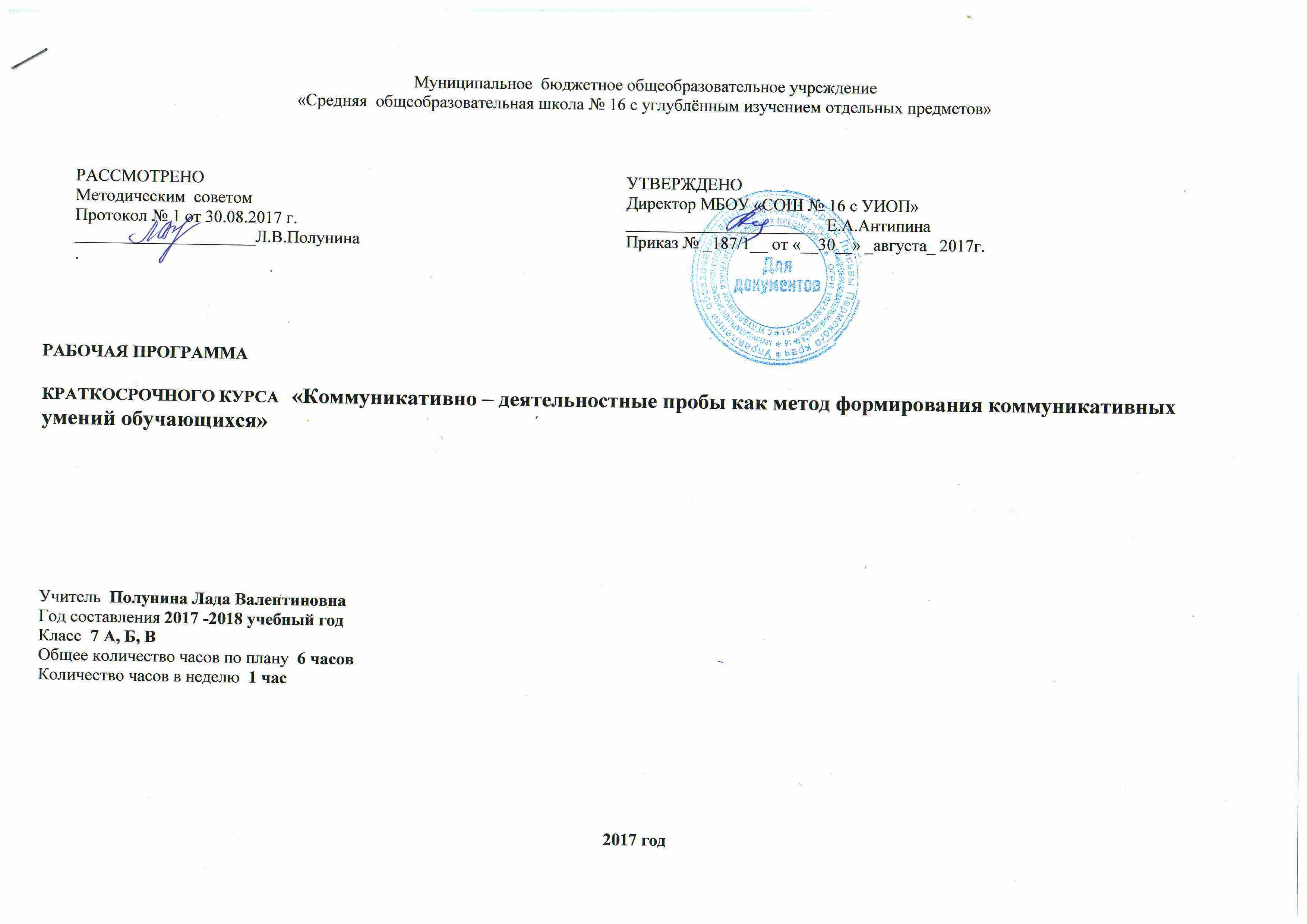 Выбор профессии – это один из важнейших выборов человека, определяющий его жизненный путь. Профессия должна отвечать интересам человека, но выбор профессии должен быть обоснован  и тем, насколько человек соответствует по своим индивидуальным качествам требованиям выбранной профессии.В период отрочества, на завершающем этапе обучения в школе, вопросы выбора профессии приобретают особую остроту. Перед учащимися стоит необходимость осознанного выбора дальнейшего профессионального пути с учетом своих желаний, возможностей, навыков и умений.В настоящее время становится практически невозможным познакомить обучающихся с конкретными профессиями: появляются новые профессии, отвечающие требованиям времени. В связи с этим становится актуальным сформировать у обучающихся навыки деловой коммуникации, универсальной для мира профессий. И создать возможность для отработки практических навыков решения данных коммуникативных задач.  Одной из коммуникативных задач является задача «Оказание услуги». Данная задача предполагает умение работать с мнением другого человека, фиксировать и понимать аргументы оппонента и формулировать контраргументы. Результатом решения данной задачи можно считать согласие оппонента с мнением специалиста.Цель курса – знакомство обучающихся с коммуникативной задачей «оказание услуги», создание условий для прохождения коммуникативно-деятельных проб по решению данной задачи на примере 3 профессий. Задачи:Формирование знаний учащихся о коммуникативной задаче мотивация.Формирование коммуникативных навыков в процессе проведения процедуры проб.Приобретение практического опыта, соответствующего интересам и способностям учащихся.Уточнение профессиональных планов в соответствии с интересами и способностями учащихся.Структура курсаКурс рассчитан на 6 часов по 1 часу в неделю. Является составной частью системы краткосрочных курсов на параллели 7 классов  МБОУ «СОШ № 16». Занятия включают в себя: теоретическую часть, моделирование профессиональных ситуаций, проведение проб на материале различных профессий.Требования к знаниям и умениям:Учащиеся должны знать:- Понятие о коммуникативных задачах в различных профессиях- Основные компетенции в рамках данной коммуникативной задачиУчащиеся должны уметь:- Определять коммуникативную задачу «оказание услуги» в различных профессиях- Оценивать выполнение каждой задачи в соответствии с предложенными критериями.Тематическое планирование  Мониторинг  подразумевает оценку решения коммуникативной задачи согласно критериям.«Коммуникативно-деятельностные пробы как инструмент  формирования готовности к профессиональному самоопределению учащихся основной школы»разработка проектной группы педагогов МБОУ СОШ №1 г. ОханскаКДП задача «ОКАЗАНИЕ УСЛУГИ»Краткое описание процедурыДля участия в процедуре привлекаются 4 человека, играющие роль покупателей: Пришли покупатели:А) уравновешенный человек, знающий, что хочет купить.Б) неуравновешенный человек, капризный, знающий, что хочет купить.В) уравновешенный человек, но незнающий, что хочет купить.Г) неуравновешенный человек, и незнающий, что хочет купить.Данные участники говорят по заданной теме только в случае наличия вопросов со стороны участника КДП, инициативы не проявляют. Просто ходят по аудитории-магазину, «глазеют по сторонам», рассматривают товары и их цены.При завершении диалога, или совершении покупки покупатель выбирает смайлик как реакцию на удовлетворенность обслуживанием. Лучше  к роли покупателей привлекать взрослых.Участнику КДП выдается ТЗ и дается 15-20 минут для подготовки. Ему предлагается на выбор ситуация:         А) работа с каждым клиентом по отдельности;      Б) работа с клиентами, зашедшими одновременно в «магазин».ТЗ обучающемуся – участнику пробыВы – менеджер по продажам спортивных товаров. За выполнение месячного плана продаж Вы получаете бонус 10% к вашей зарплате. При невыполнении плана Вы получаете только оклад. Ваша задача состоит в том, чтобы клиенты ушли из магазина с покупкой, оставив положительный отзыв об обслуживании (выбор смайликов клиентом).В вашем ассортименте: велосипеды 18 000 – 25 000 рублей; скейт-борды 2 – 5 тысяч рублей; мячи (футбольные, волейбольные, баскетбольные) 500 – 2000 рублей; набор для плавания 1000 – 5000 рублей.Вам необходимо обслужить 4 покупателей в течение 15 минут.Коммуникативно-деятельностная пробаМАОУ «Бардымская гимназия им. Г. Тукая»Оказание услугиТехническое заданиеВначале учебного года у нас проходит праздник «День гимназии». Главный куратор этого праздника – заместитель директора по ВР. Такое большое мероприятие требует соответствующего освещения в СМИ. Вам необходимо встретиться с зам. директора по ВР и обсудить условия  написания статьи.Критерии оцениванияКоммуникативная задача: Оказание услугиПрофессиональная ситуация:К школьному педагогу – психологу на коррекционное занятие по развитию коммуникативных навыков пришёл обучающийся 3 класса.Техническое задание: Определить коммуникативные проблемы обучающегося и дать советы по их устранению.Результат:Проба считается успешной, если получена  сумма 4 - 6 баллов №Тема занятияКоличество часов1Введение. Роль коммуникативных умений в профессиональной деятельности специалиста. Коммуникативная задача  «Оказание услуги», основные критерии решения данной задачи. 12Входящий мониторинг. Упражнения по решению задачи «Оказание услуги».13Коммуникативно-деятельностные пробы по решению задачи «Оказание услуги» в профессии «Менеджер по продажам»14Коммуникативно-деятельностные пробы по решению задачи «Оказание услуги» в профессии «Журналист»15Коммуникативно-деятельностные пробы по решению задачи «Оказание услуги» в профессии «Педагог-психолог»16Итоговое занятие. Итоговый мониторинг по определению коммуникативных задач и профессиональных ситуаций.1ИтогоИтого6 Коммуникативная задача – оказание услугиРезультат –– удовлетворение (запроса) клиента.  Коммуникативная задача – оказание услугиРезультат –– удовлетворение (запроса) клиента.  Коммуникативная задача – оказание услугиРезультат –– удовлетворение (запроса) клиента. 11Компетенция Критерии (показатели) Баллы 1Умение задавать вопросы с целью четкого понимания запроса и ожиданий клиентаЗафиксировал (проговорил) ожидания клиента Не понял ожиданий  клиента0-20Максимум по критерию22Умение предлагать и рекомендоватьПредлагает выбор Ссылается на выгоды клиента (1-3)0-10-3Максимум по критерию43Умение договариваться о дальнейшем сотрудничествеФиксация потребности клиента (по смайлику)Наличие (например, такие фразы, как «приходите к нам еще, мы рады видеть вас в следующий раз….»)Отсутствие 110Максимум по критерию24Умение соблюдать этические нормыНаличие форм вежливости (здравствуйте, пожалуйста, до свидания и др.)Грамотность речи (отсутствие слов-паразитов, просторечий, сленговых слов и др.)Уместное использование невербальных средств (мимика, жесты, движения тела и др.)111Максимум по критерию3Итого №КомпетенцииКритерииПоказатели1.Умение выявить ожидания клиентаОжидания выявлены полностью (определена цель и объем статьи,  срок написания)21.Умение выявить ожидания клиентаОжидания клиента выявлены частично11.Умение выявить ожидания клиентаОжидания клиента не выявлены02.Умение предлагать свои идеиПредложено 2-3 идеи написания статьи22.Умение предлагать свои идеиПредложена 1идея написания статьи12.Умение предлагать свои идеиНе предложено своих идей03.Удовлетворенность клиента оказанной услугойКлиент удовлетворен полностью (содержанием и качеством статьи)23.Удовлетворенность клиента оказанной услугойКлиент удовлетворен частично13.Удовлетворенность клиента оказанной услугойКлиент неудовлетворен0№КомпетенцияКритерииБаллы1.Узнать ожидание клиентаЗадал вопросы точно по теме задания11.Узнать ожидание клиентаВ вопросах не озвучены варианты ожиданий клиента02.Узнать потребности клиентаЗадал уточняющие вопросы (опосредованные выводы)12.Узнать потребности клиентаУточняющих вопросов нет03.Умение давать профессиональные рекомендацииИспользовал лексику, подтверждающую владение профессиональной информацией по данному вопросу13.Умение давать профессиональные рекомендацииЛексически бедная речь04.Проявление терпеливости тренераПроявил терпение, при случае нивелировал нестандартную ситуацию14.Проявление терпеливости тренераОтсутствие контакта с клиентом05.Умение убедить клиента к долгосрочному сотрудничествуПредлагает несколько вариантов сотрудничества15.Умение убедить клиента к долгосрочному сотрудничествуНе предлагает дальнейшее сотрудничество06Получение обратной связи от клиентаПолучил положительную эмоцию от клиента16Получение обратной связи от клиентаОтсутствие контакта с клиентом0Итого Итого Итого 6 баллов